研究生管理系统开题申请操作手册（研究生）一、学术学位研究生和无实践基地的专业学位研究生登录研究生教育教学管理系统，点击“培养管理”—“论文开题申请”。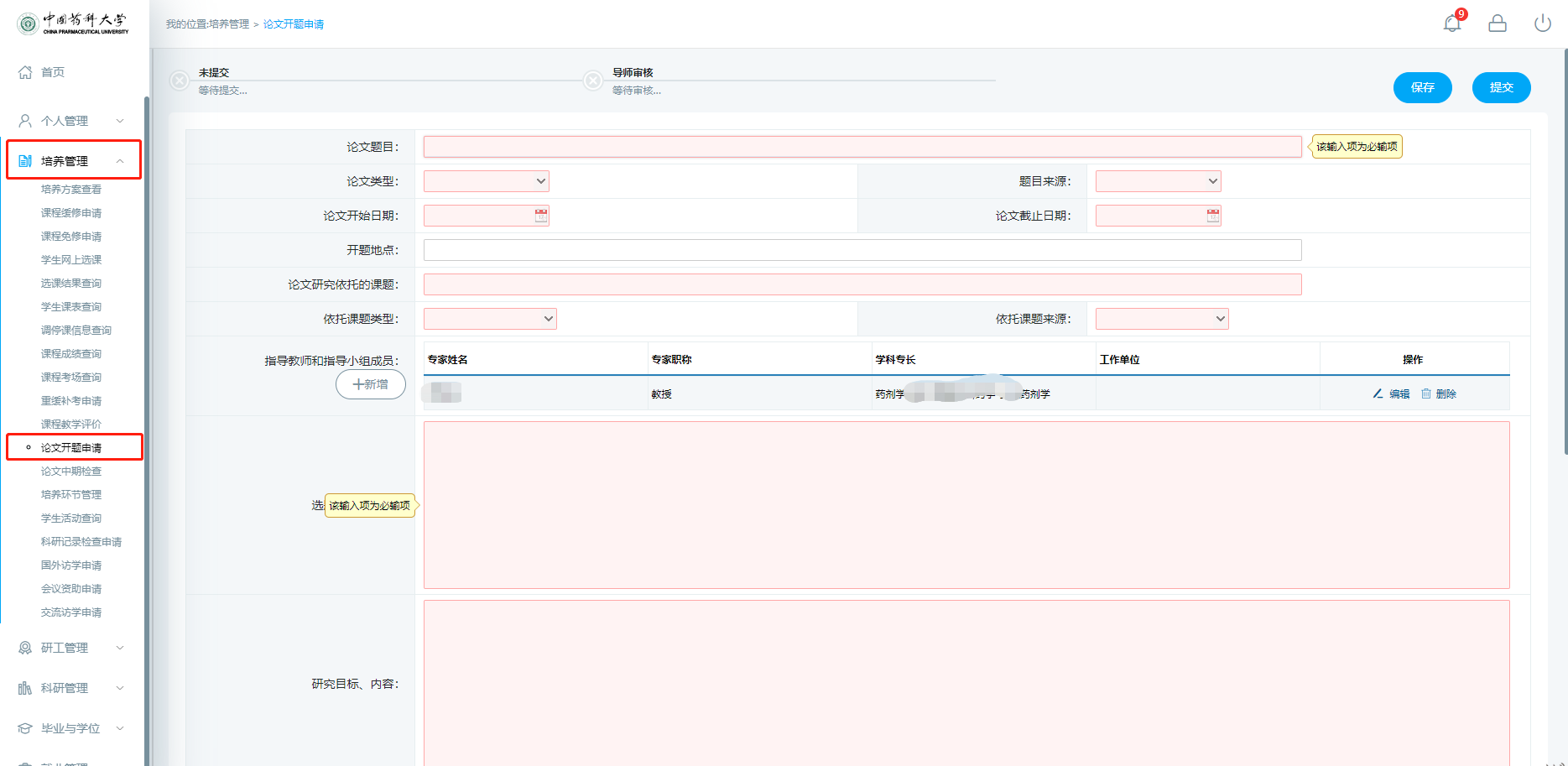 注意：若未完成学期注册，需先完成“学期报到注册”。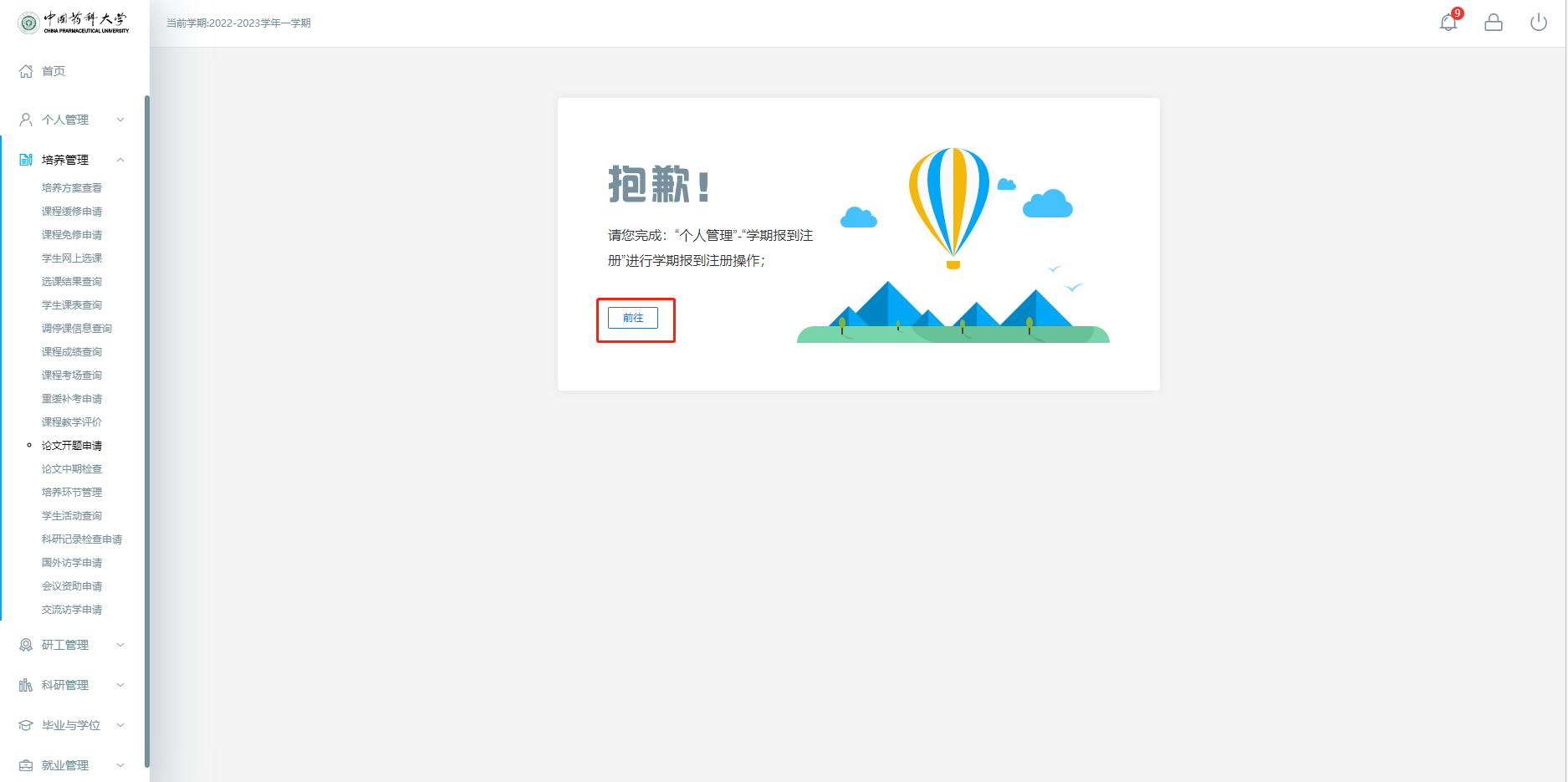 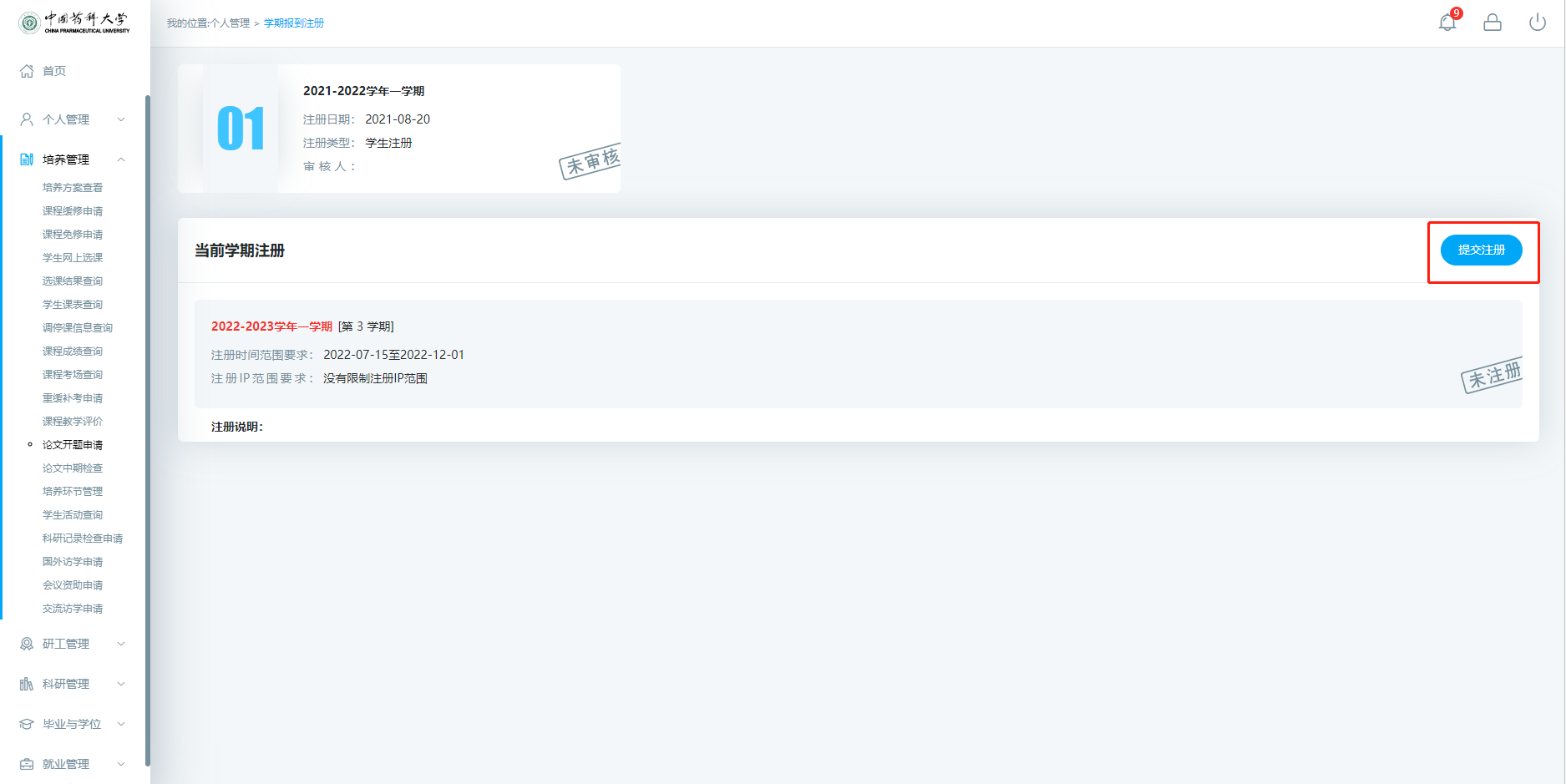 “提交注册”后提示“注册成功”，需再次点击“培养管理”—“论文开题申请”，填写论文开题申请。按网站相关提示及要求填写论文开题申请。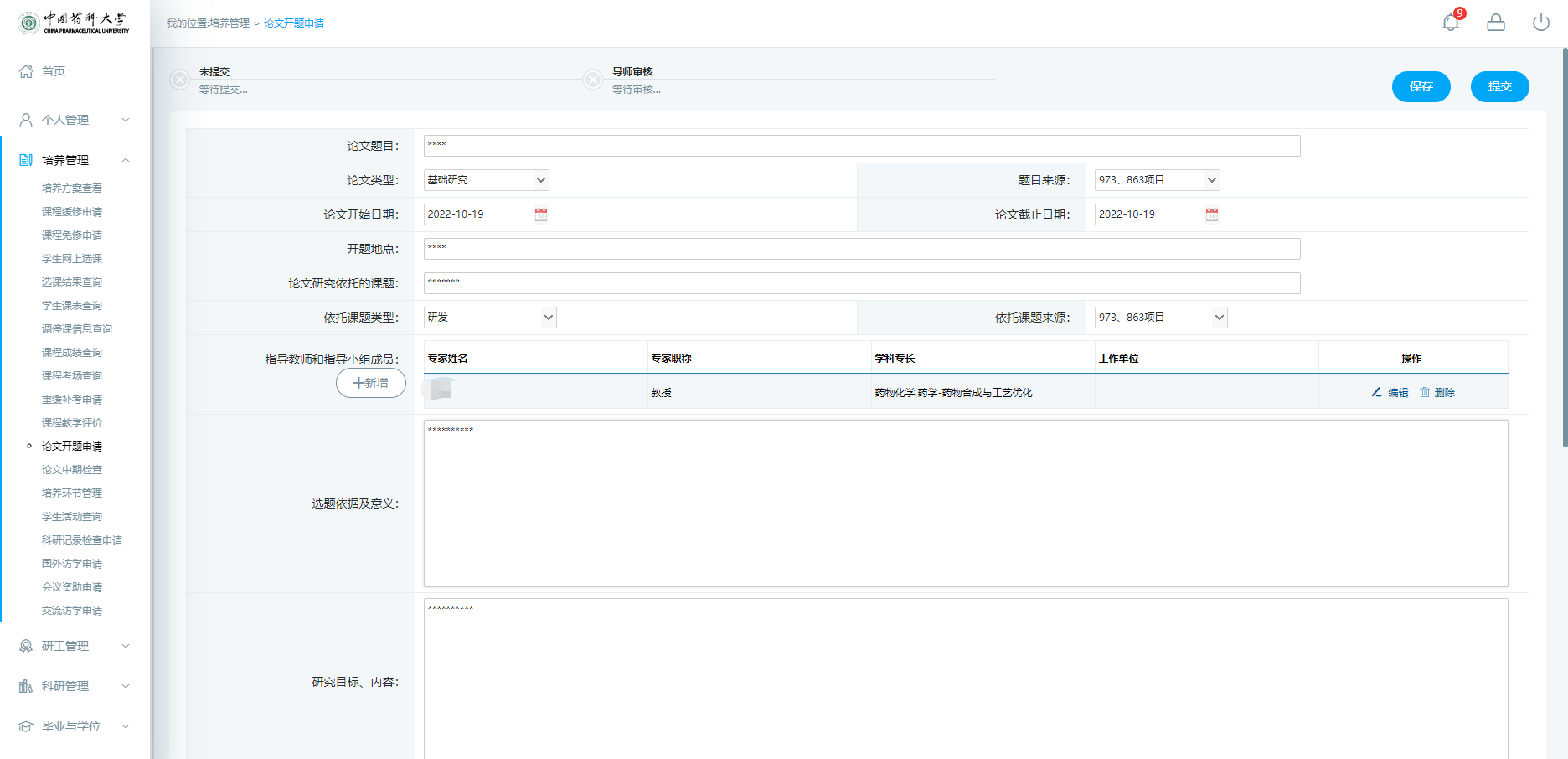 开题申请填写完整后，点击“提交”按钮，可提交开题申请；若暂不提交，可点击“保存”按钮，下次登录后继续编辑。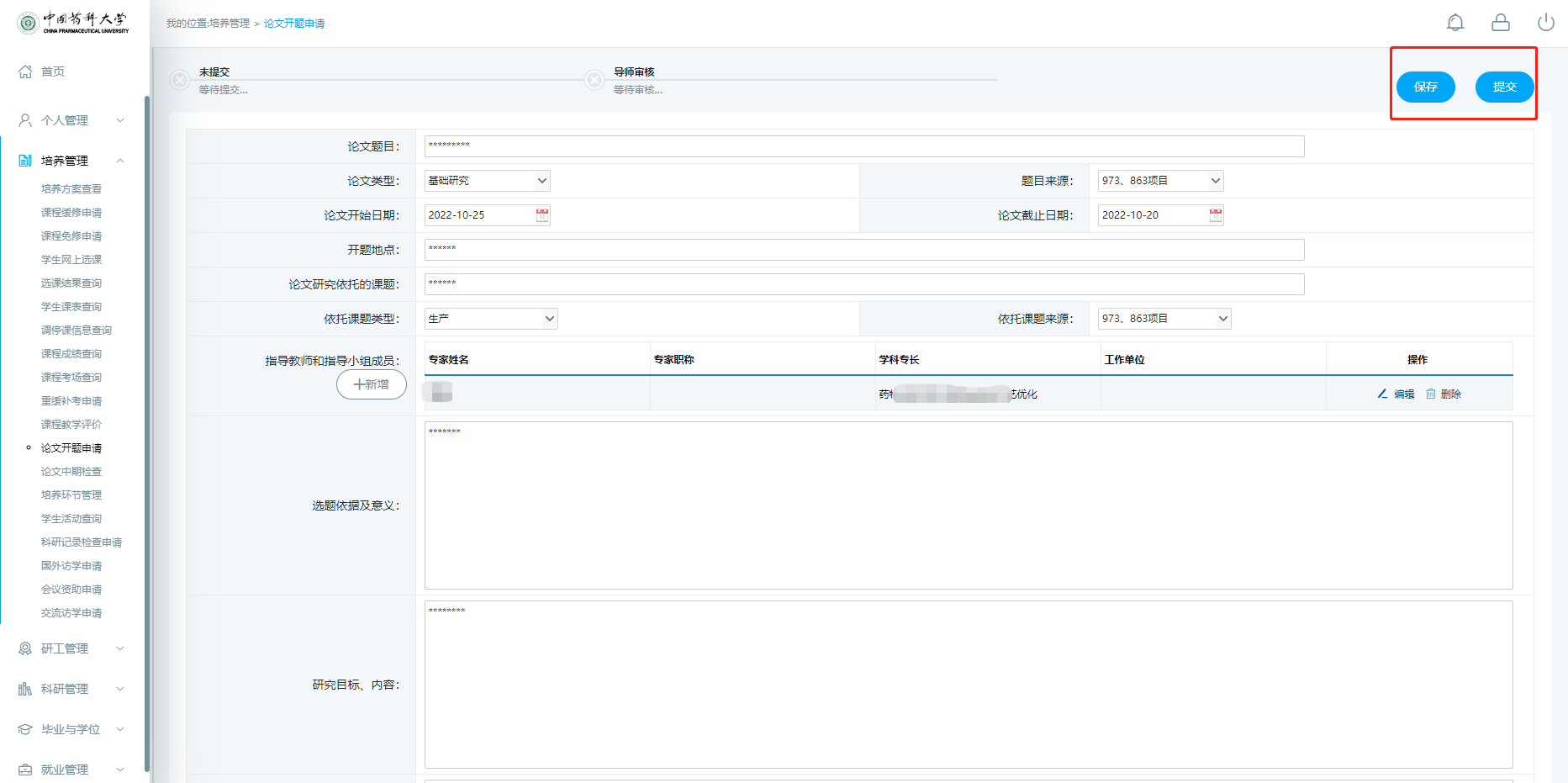 开题报告提交后，进入导师审核环节，请联系导师通过导师端登录系统进行审核。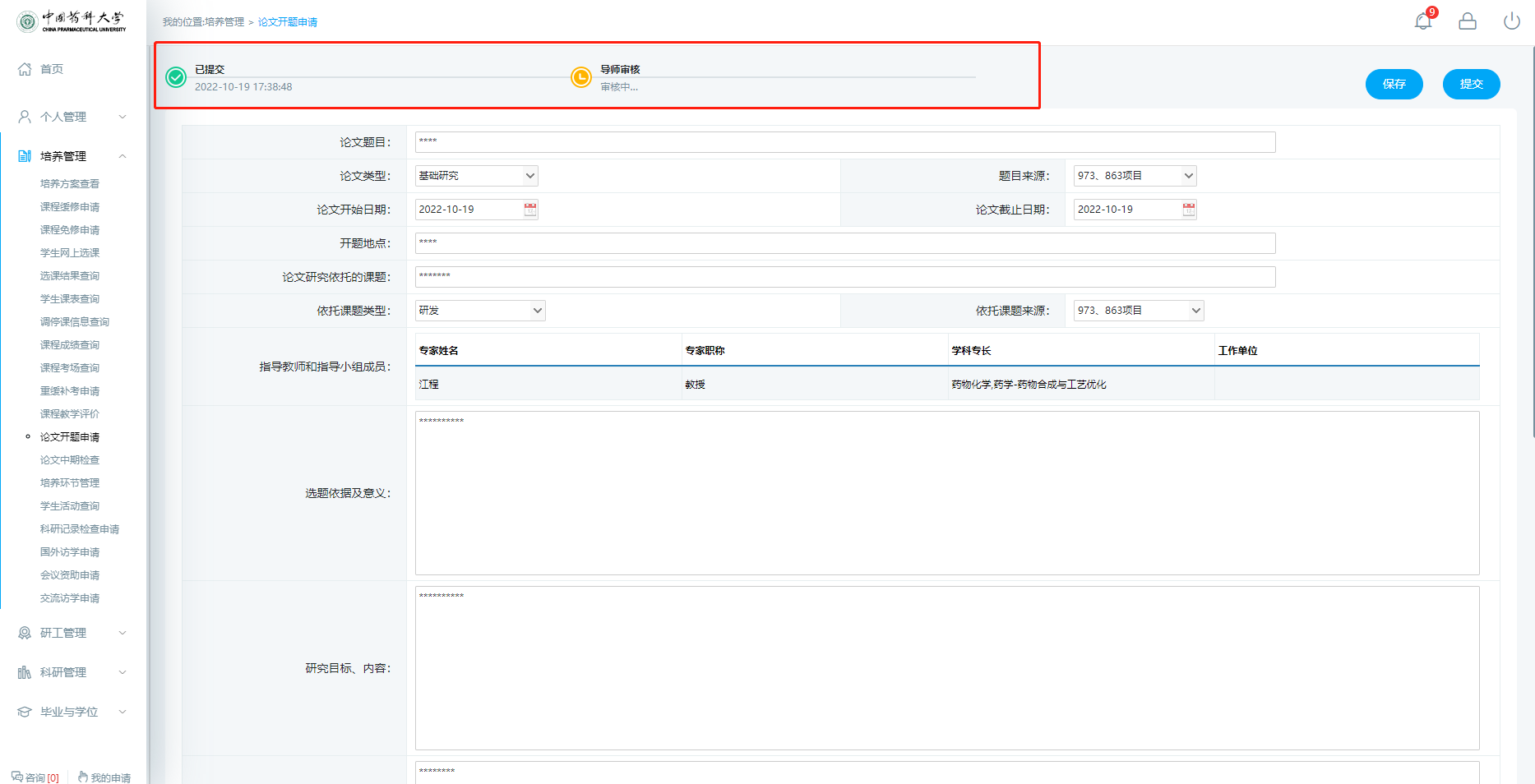 若导师审核通过，“导师审核”状态显示为绿色对号，可点击“Word打印”下载开题报告。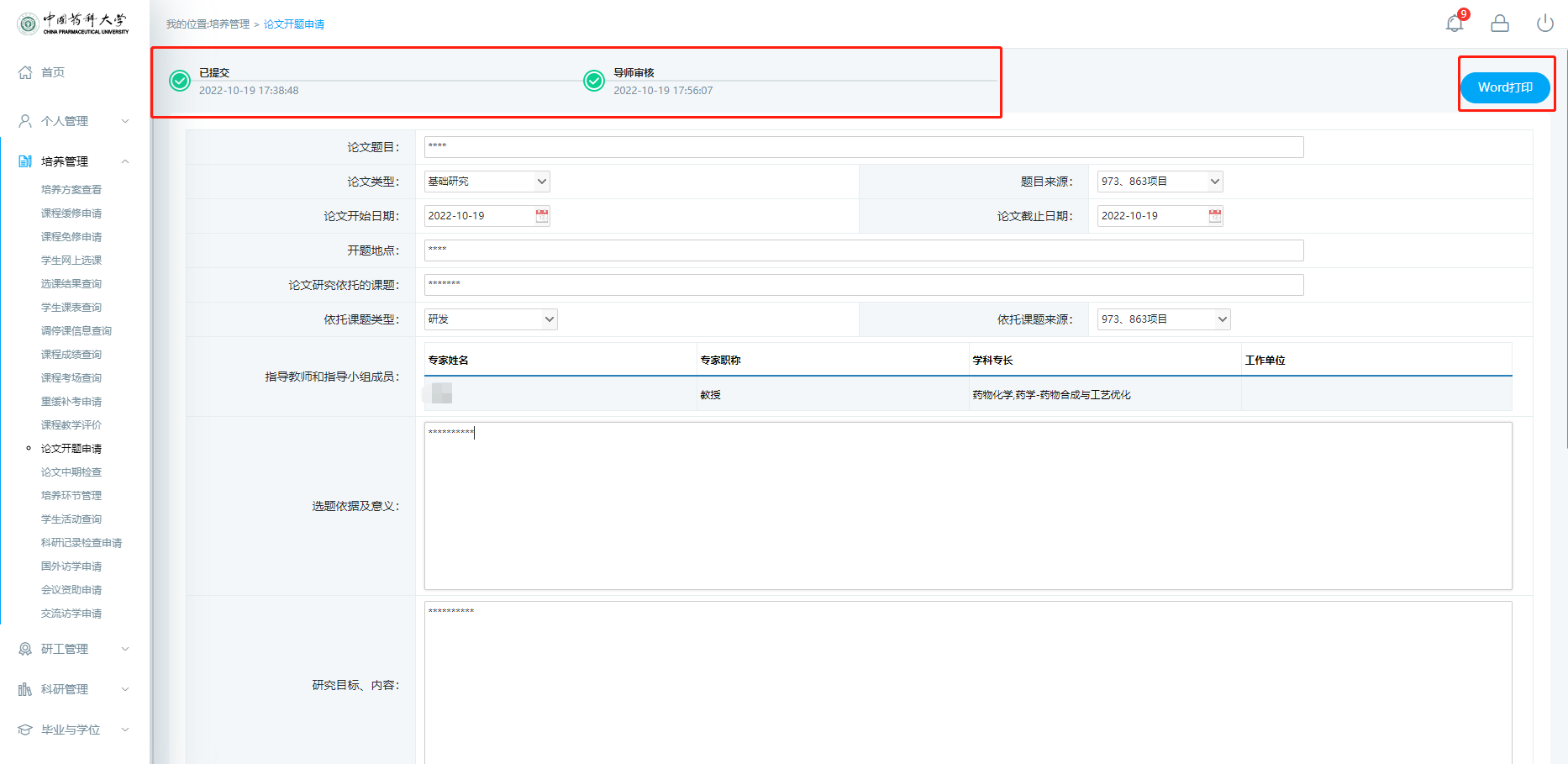 若导师审核不通过，状态重新变为“未提交”，可重新对开题申请进行修改，修改完成后需再次点击“提交”，并联系导师再次对开题申请进行审核。直至导师审核通过后，方可下载开题报告。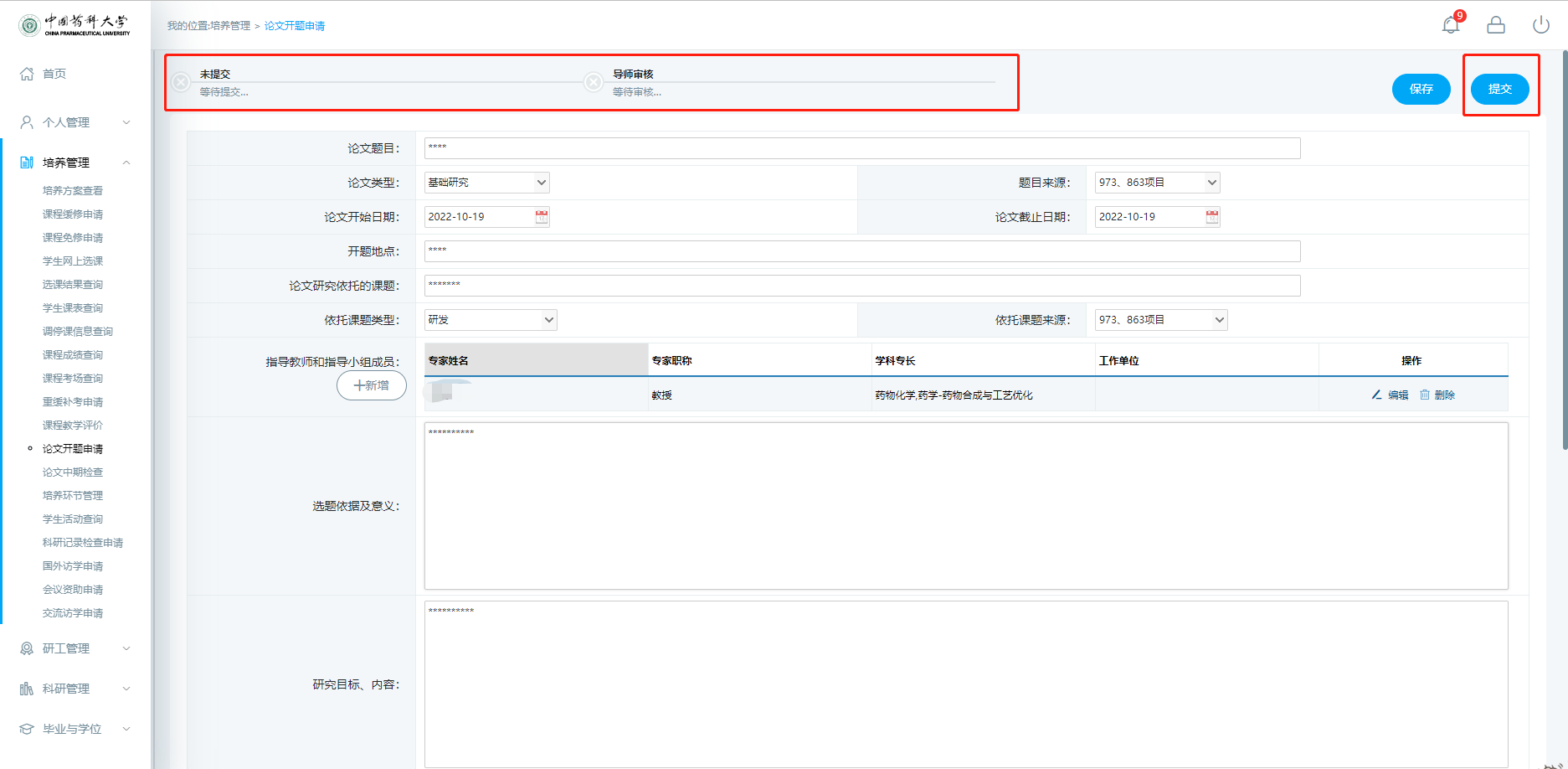 二、有实践基地的专业学位研究生登录研究生教育教学管理系统，点击“培养管理”—“论文开题申请”。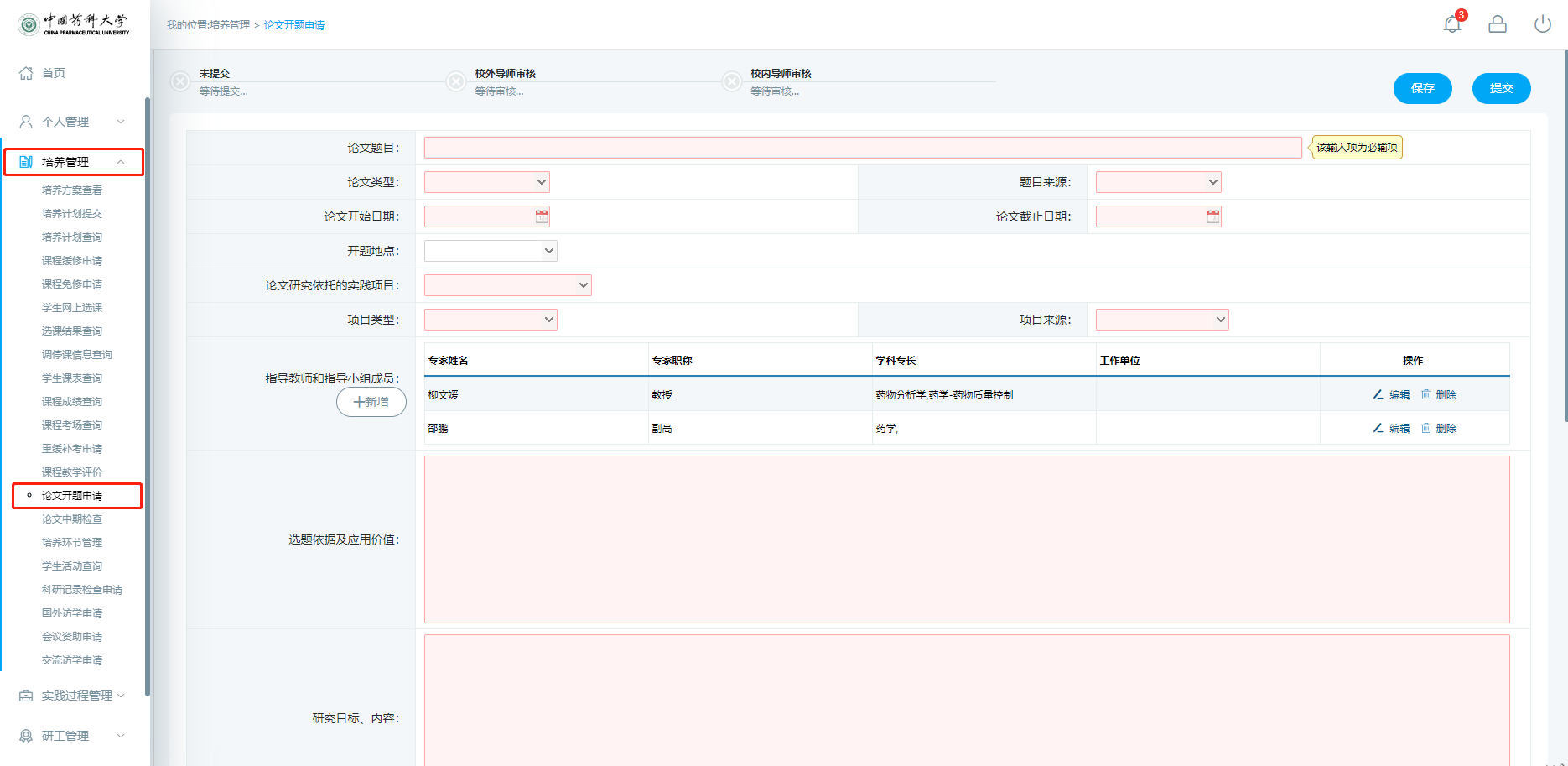 注意：若未完成学期注册，需先完成“学期报到注册”。“提交注册”后提示“注册成功”，需再次点击“培养管理”—“论文开题申请”，填写论文开题申请。按网站相关提示及要求填写论文开题申请。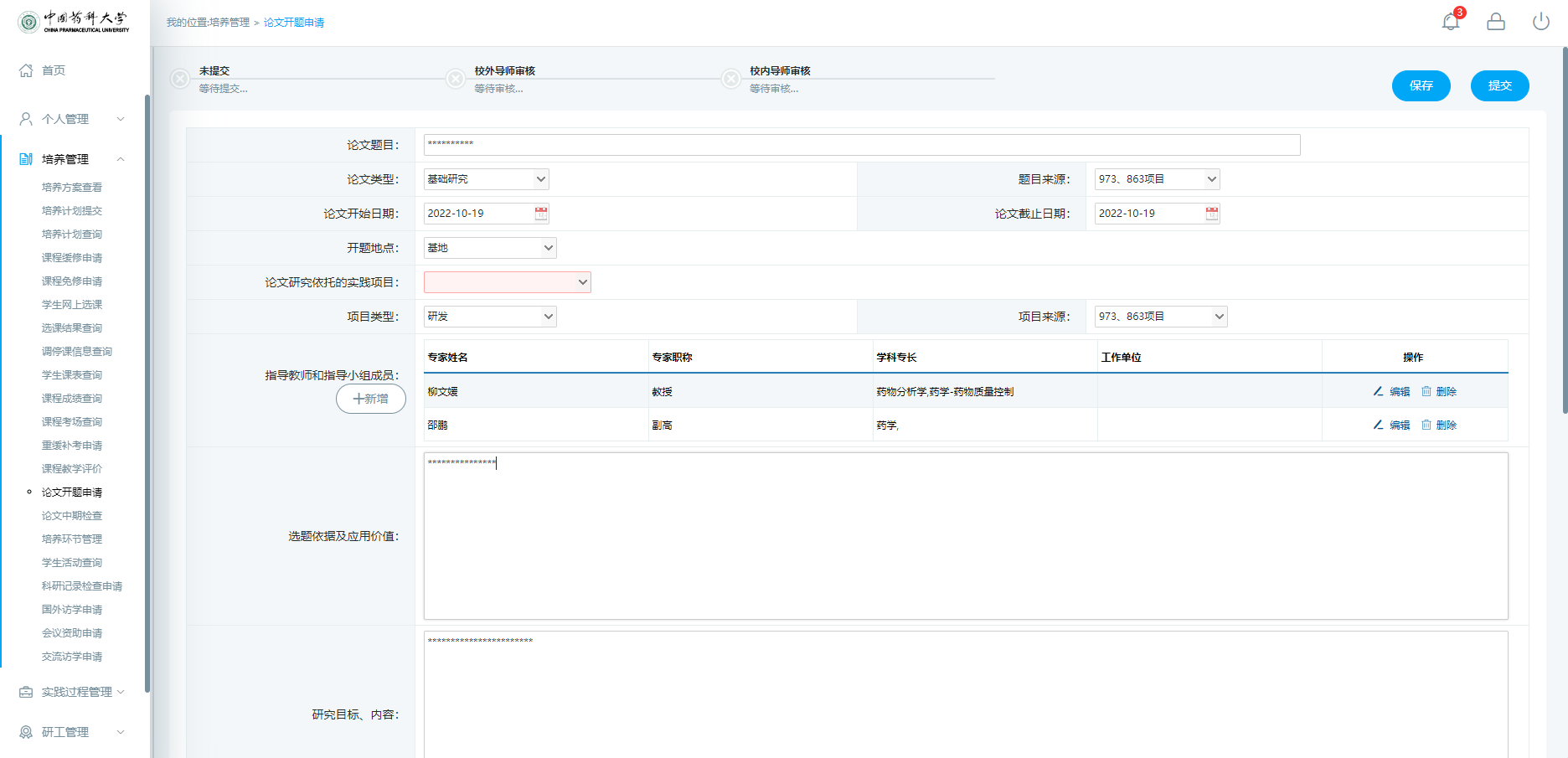 开题申请填写完整后，点击“提交”按钮，可提交开题申请；若暂不提交，可点击“保存”按钮，下次登录后继续编辑。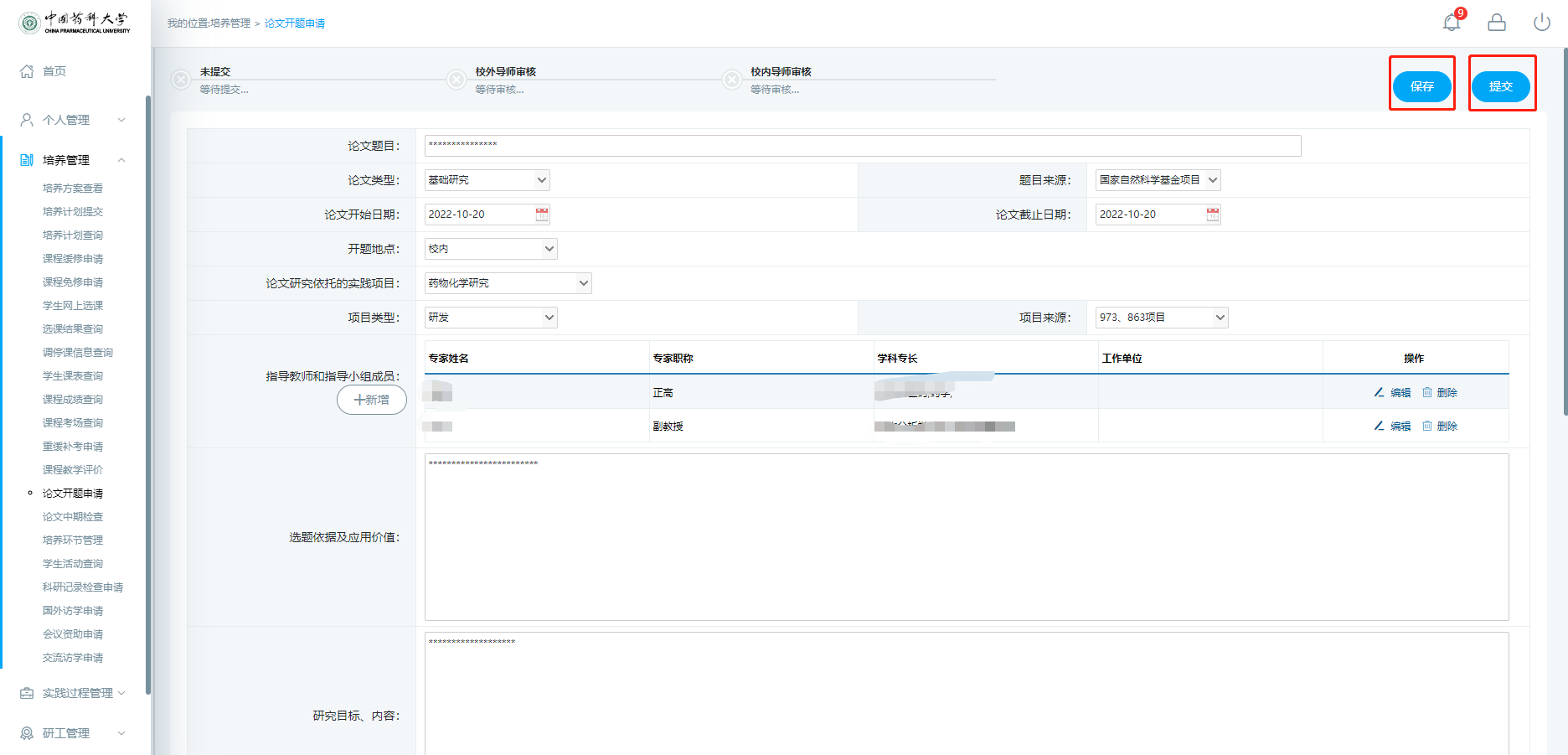 开题报告提交后，进入导师审核环节，请联系校内导师和校外导师分别通过导师端登录系统进行审核。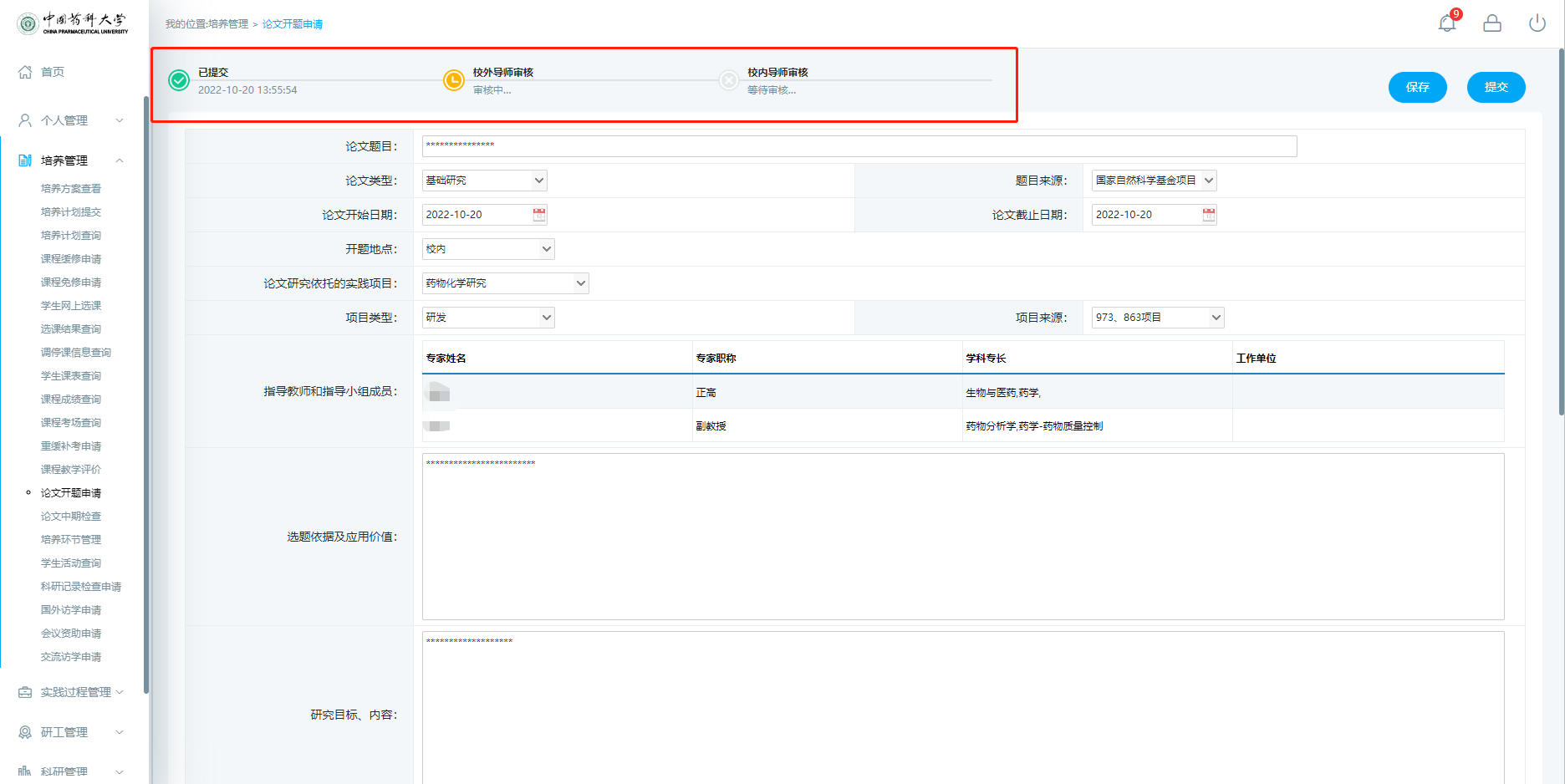 若校外导师和校内导师均审核通过，“导师审核”状态显示为绿色对号，可点击“Word打印”下载开题报告。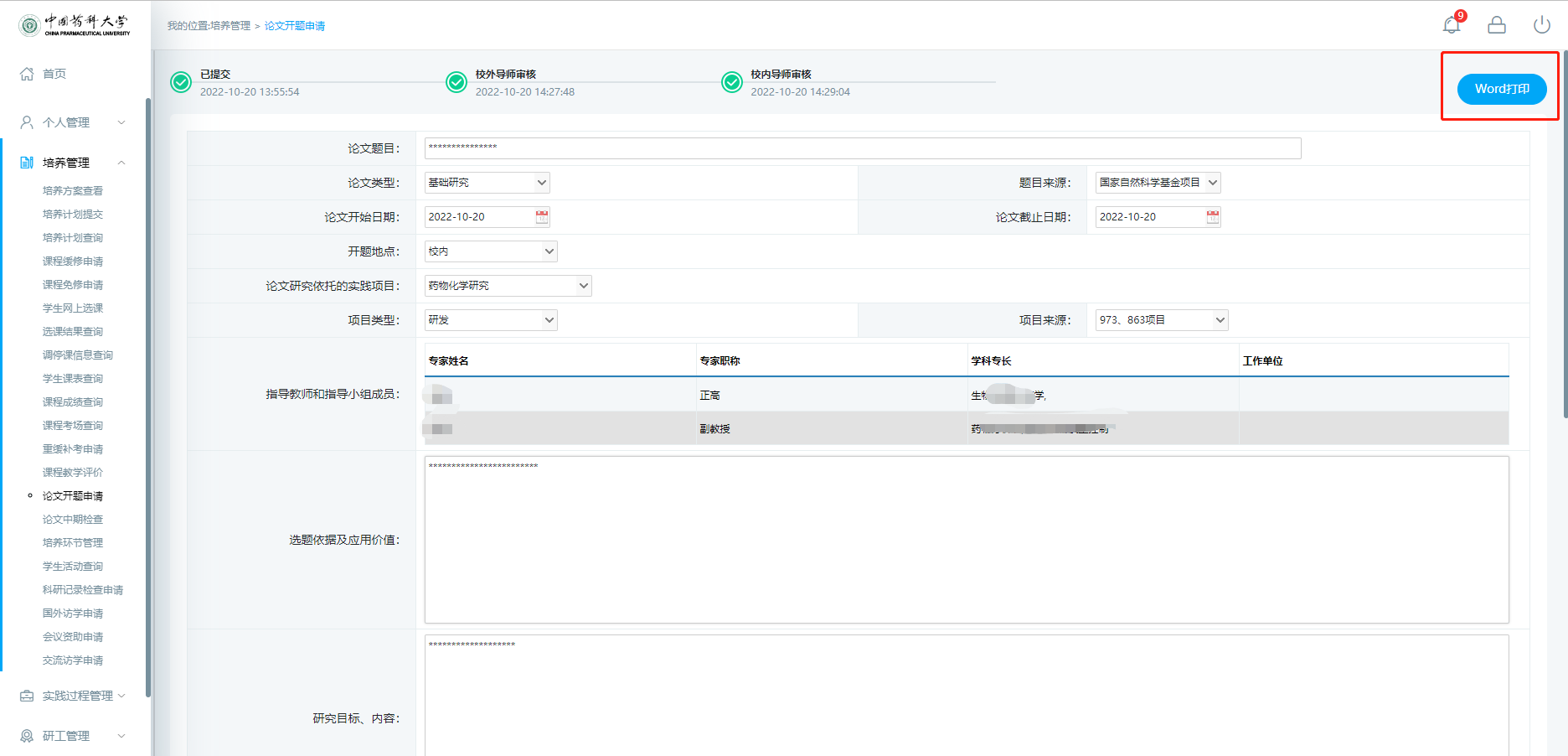 若校外导师或校内导师中任意一位审核不通过，状态重新变为“未提交”，可重新对开题申请进行修改，修改完成后需再次点击“提交”，并联系校外导师和校内导师再次分别对开题申请进行审核。直至导师审核通过后，方可下载开题报告。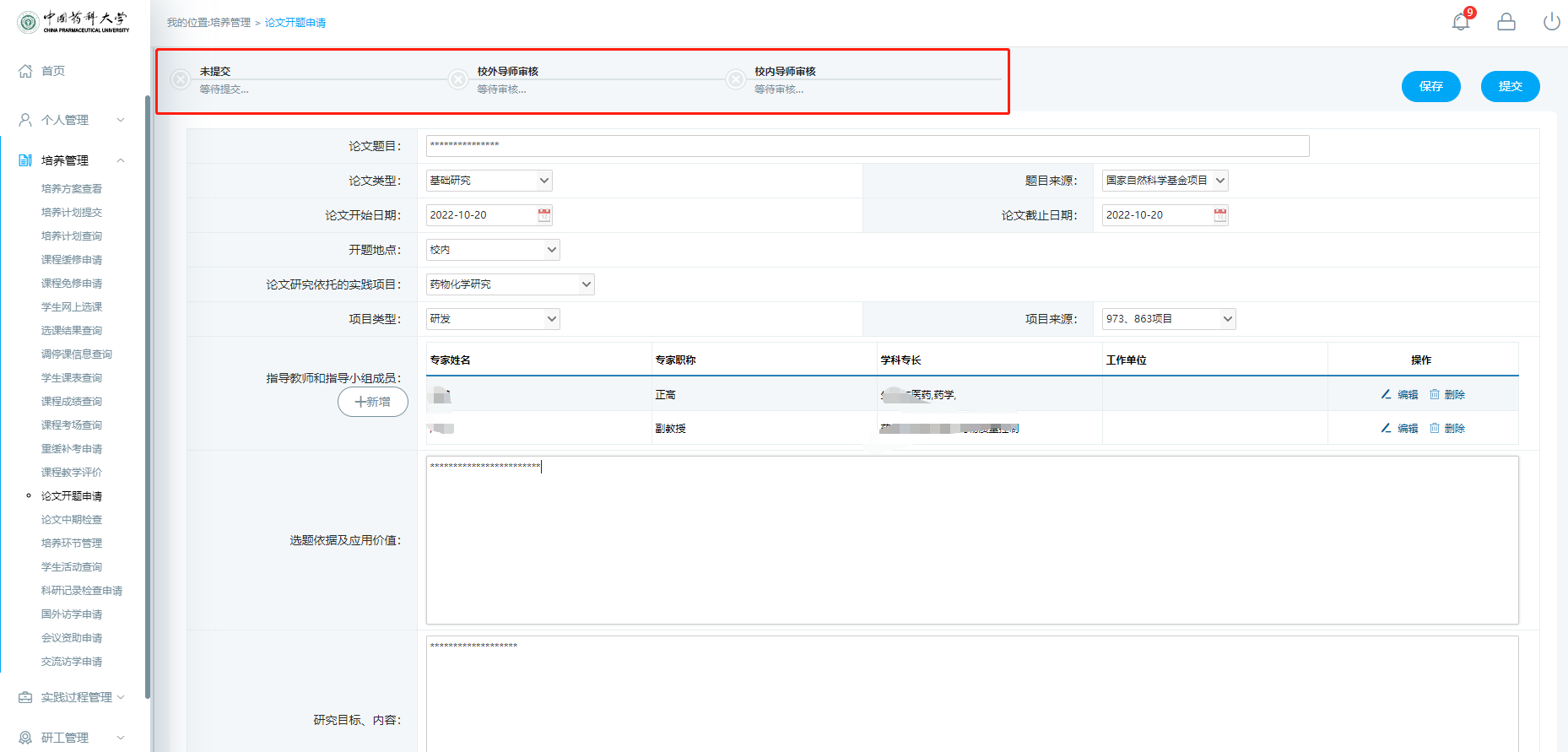 